Battleships – Battaglia navalePlace 2 subjects into each day on the timetable, at different times. For each subject, add a  to indicate that you are bad at the subject, or add a  to indicate you are good at the subject.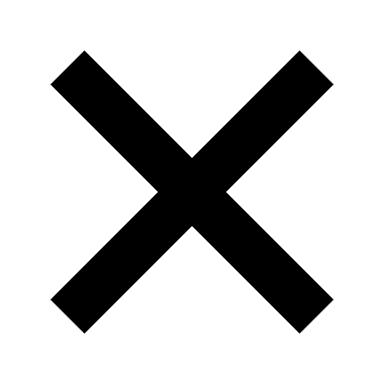 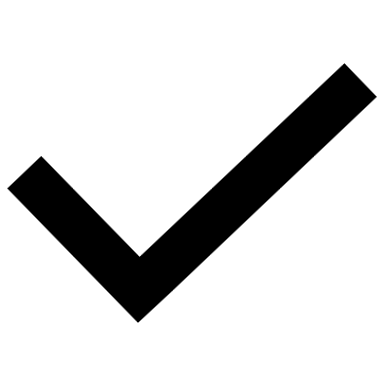 To begin the game, your opponent will name a day and a time, for example, lunedì alle nove.If you do not have a subject on that day and at that time, you say Mancata! (‘Miss!’) and it is your turn to ask the question.If you do have a subject at the time and on the day your opponent has guessed, you will say Colpita! (‘Hit!’). Your opponent then marks this day and time on their timetable, so they know where you have a subject. Your opponent must then guess the subject that you have on that day at that time by asking Hai [subject] lunedì alle nove?If the guess is incorrect, you say Mancata! (‘Miss’!) and it is your turn to ask the question.If the guess is correct, you say Colpita! (‘Hit!’). Your opponent then writes the subject you have at this day and time on their timetable, so they know the subject. Your opponent will then ask if you are good or not good at it, Sei bravo/a in [subject]? or Non sei bravo/a in [subject]?If the guess is incorrect, you say Mancata! (‘Miss!’) and it is your turn to ask the question.If the guess is correct, you will say Affondata! (‘Sunk!’). Your opponent can then have a guess at another day and time to search for another nave.The first student to sink 3 of their opponent’s ships is the winner. Alternatively, when directed by the teacher, students add up their number of ‘hits’. The student with the highest number wins.For the teacherRemove this section before sharing this resource with students.Sample timetablesStudent AStudent BA sample conversation for these 2 students could be:Sample interactionStudent A: Lunedì alle dieci?Student B: Colpita!Student A: Hai inglese lunedì alle dieci?Student B: Mancata! Martedì alle dieci?Student A: Mancata! Hai italiano lunedì alle dieci?Student B: Colpita!Student A: Sei bravo/a in italiano?Student B: Mancata! Martedì alle dieci?Student A: Colpita!Student B: Hai scienze martedì alle dieci?Student A: Colpita!Student B: Non sei bravo/a in scienze?Student A: Affondata!If the teacher ends the game at this point, Student B wins, with 3 ‘hits’ (and a sunken ship). Student A has accumulated 2 ‘hits’.To shorten the game, limit the subjects students can choose from (for example, 5 or 6) or require students to only identify one or 2 details out of the subject, time, day and whether or not their partner is good at it to sink ‘la nave’.© State of New South Wales (Department of Education), 2024The copyright material published in this resource is subject to the Copyright Act 1968 (Cth) and is owned by the NSW Department of Education or, where indicated, by a party other than the NSW Department of Education (third-party material).Copyright material available in this resource and owned by the NSW Department of Education is licensed under a Creative Commons Attribution 4.0 International (CC BY 4.0) license.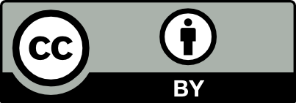 This license allows you to share and adapt the material for any purpose, even commercially.Attribution should be given to © State of New South Wales (Department of Education), 2024.Material in this resource not available under a Creative Commons license:the NSW Department of Education logo, other logos and trademark-protected materialmaterial owned by a third party that has been reproduced with permission. You will need to obtain permission from the third party to reuse its material.Links to third-party material and websitesPlease note that the provided (reading/viewing material/list/links/texts) are a suggestion only and implies no endorsement, by the New South Wales Department of Education, of any author, publisher, or book title. School principals and teachers are best placed to assess the suitability of resources that would complement the curriculum and reflect the needs and interests of their students.If you use the links provided in this document to access a third-party's website, you acknowledge that the terms of use, including licence terms set out on the third-party's website apply to the use which may be made of the materials on that third-party website or where permitted by the Copyright Act 1968 (Cth). The department accepts no responsibility for content on third-party websites.oralunedìmartedìmercoledìgiovedìvenerdì9:0010:0011:0012:00pausapausapausapausapausa1:302:30oralunedìmartedìmercoledìgiovedìvenerdì9:00inglese storia 10:00scienze italiano educazione fisica 11:00teatro 12:00pausapausapausapausapausa1:30matematica geografia arte 2:30musica oralunedìmartedìmercoledìgiovedìvenerdì9:00teatro tecnologia 10:00italiano musica matematica 11:00storia 12:00pausapausapausapausapausa1:30inglese geografia latino 2:30educazione fizica 